 Ciudad y Fecha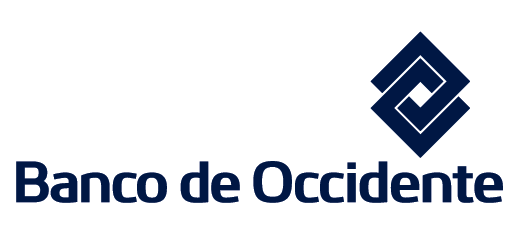 SeñoresBanco de OccidenteLa CiudadEstimados Señores:Atentamente solicito (amos) a ustedes constituir por mí (nuestra) cuenta y orden una Garantía Bancaria a favor de:                                           Beneficiario: Valor:  (Números y letras)Plazo:                        Para responder por: _________________________________________________________________________________________________________________________________________________________________________Correo electrónico del Beneficiario para entrega del documento final:   ________________________________________________________________________________________________Correo electrónico del Ordenante para entrega del documento final: )________________________________________________________________________________________________Entiendo (entendemos) que será potestad la elección del Banco emitir la garantía bancaria en documento manuscrito o a través de un documento electrónico firmado digitalmente con arreglo a lo dispuesto en la Ley 527 de 1999 y todas las disposiciones que la complementen, adicionen o modifiquen de tiempo en tiempo. En caso de que la garantía bancaria sea emitida por medio electrónico, los ejemplares remitidos a los correos electrónicos del Ordenante y del Beneficiario, indicados en la presente solicitud, gozarán de plena validez y para su exigibilidad deberá ser presentado el reclamo en los términos indicados en la garantía bancaria. Serán de mi(nuestro) cargo todas las responsabilidades que sobrevinieren al Banco de Occidente por el otorgamiento de esta operación, así como también todos los desembolsos que viere obligado a hacer por la misma.Autorizo(amos) para debitar de mi(nuestra) cuenta N° ______________ el valor de los gastos y comisiones que demande el otorgamiento de esta garantía e igualmente el valor de ______________________ importe de la misma, en el caso de que fuere hecha efectiva por los beneficiarios dentro del plazo de validez, sin que constituya obligación del Banco examinar el fundamento o legitimidad de la reclamación.En caso de pago total o parcial de la garantía en favor del beneficiario, el Banco me(nos) notificará la realización del pago por escrito a la siguiente dirección:________________________________________ o al correo electrónico: _____________________________________. En consecuencia, me(nos) obligo(amos) a restituir el valor pagado por el Banco más los intereses de mora a la tasa máxima permitida por la ley.  Autorizo(amos) al Banco a debitar de mi(nuestra) cuenta el valor de la garantía incluyendo los intereses, costos financieros y gastos que por cualquier concepto hubiere debido cancelar con motivo del pago de la garantía, efectuado por su cuenta. En caso de existir excedentes en el cobro de la suma adeudada, el Banco me(nos) restituirá las sumas a que haya lugar.Es entendido que todos los impuestos que se causen con motivo de esta operación, o de sus prorrogas o renovaciones, serán por mi(nuestra) cuenta.Dándoles mis(nuestros) agradecimientos por la atención que les merezca la presente, me(nos) suscribo(imos) de ustedes. Cordialmente, _______________________________________________________________________________________________Firma y SelloNombre y Cedula Representante Legal: _______________________________________________________________Nombre del Ordenante (razón social):_________________________________________________________________Nit:  _______________________________Dirección: ___________________________________________________ Teléfono ____________________________